16+Муниципальное бюджетное учреждение культуры«Централизованная библиотечная система города Белгорода»Модельная библиотека-филиал №18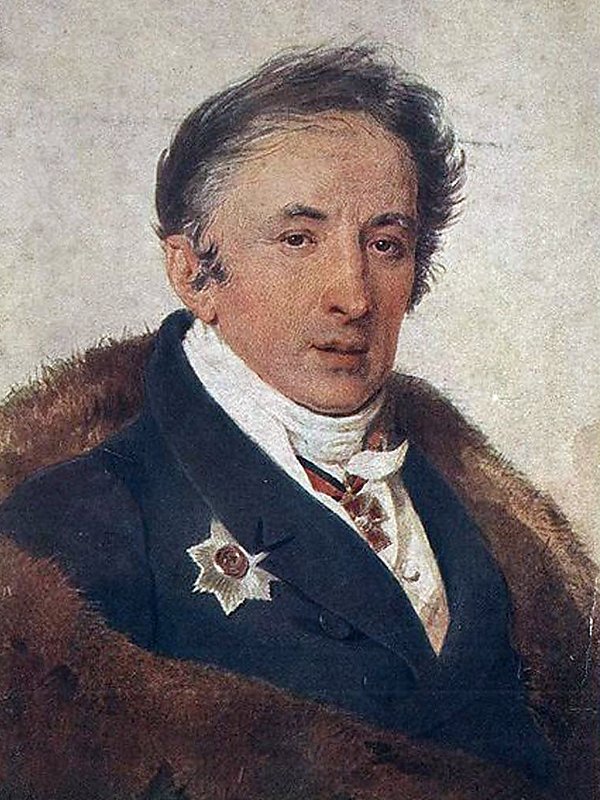 «Колумб истории Отечества» Презентация-портретБелгород 2021Сценарий к 255 лет со дня рождения великого русского писателя, историка Николая Михайловича Карамзина.«Колумб истории Отечества» – презентация-портрет16+ Цель: познакомиться с биографией и творчеством Николая Михайловича Карамзина.Задачи:Способствовать обобщению и закреплению знаний учащихся по истории Россия;Воспитать уважение учащихся к историческому прошлому человечества.Слайд 1Ведущий: 12 декабря исполняется 255 лет со дня рождения Николая Михайловича Карамзина.Слайд 2Ведущий: Николай Михайлович Карамзин – великий русский писатель, крупнейший литератор эпохи сентиментализма, историк. Писал художественную прозу, лирику, пьесы, статьи. Реформатор русского литературного языка. Создатель «Истории государства Российского» – одного из первых фундаментальных трудов по истории России.Слайд 3Ведущий: Карамзин родился 12 декабря 1766 года в селе Михайловка Бузулукского уезда Симбирской губернии, с 1924 года это город Ульяновск. Вырос в деревне отца, потомственного дворянина. Его отец Михаил Карамзин был помещиком, отставным армейским офицером. Род Карамзиных имеет тюркские корни и происходит от татарского аристократического сословия, история которого начинается в 16 веке.Ведущий: О детстве писателя известно немного. В 12 лет его отправляют в Москву в пансион профессора Московского университета Иоганна Шадена, где молодой человек получает первое образование, изучает немецкий и французский языки. Ещё через три года он начинает посещать лекции знаменитого профессора эстетики, просветителя Ивана Шварца в Московском университете.Ведущий: В 1783 году по настоянию отца Карамзин поступает на службу в Преображенский гвардейский полк, но вскоре выходит в отставку и уезжает в родной Симбирск. В Симбирске происходит важное для молодого Карамзина событие – он вступает в масонскую ложу «Золотого венца». Это решение сыграет свою роль чуть позже, когда Карамзин вернётся в Москву. Слайд 4Ведущий: Тогда же начинаются первые попытки Карамзина в литературе – он участвует в издании первого русского журнала для детей – «Детское чтение для сердца и разума». Ведущий: Годы проведённые им в обществе масонов, оказали серьёзное влияние на его творческое развитие. В это время Карамзин много читает популярных тогда Руссо, Стерна, Гердера, Шекспира.Ведущий: В творческой биографии Николая Карамзина нашлось место и переводческой деятельности. Сведений об этом сохранилось мало, да и переводами он занимался недолго.Слайд 5Ведущий: Одним из его трудов стал перевод шекспировского «Юлия Цезаря». Однако цензура книгу не пропустила, поэтому её просто сожгли. К каждому своему труду писатель оставлял предисловия, где содержалась оценка произведения. Два года понадобилось писателю, чтобы перевести индийскую драму «Сакунтала», которую написал Калидас.Ведущий: В 1789 году следует разрыв с масонами, и Карамзин отправляется путешествовать по Европе. Он объехал Германию, Швейцарию, Францию и Англию, останавливаясь преимущественно в больших городах, центрах европейского просвещения. Карамзин посещает немецкого философа и одного из центральных мыслителей эпохи Просвещения Иммануила Канта, в Кёнигсберге. Становится свидетелем Великой французской революции в Париже.Слайд 6Ведущий: Именно по результатам этой поездки он пишет знаменитые «Письма русского путешественника». Эти очерки в жанре документальной прозы быстро обрели популярность у читателя и сделали Карамзина известным и модным литератором. Слайд 7Ведущий: В Москве, из-под пера литератора в 1792 году появляется на свет повесть «Бедная Лиза» – признанный образец русской сентиментальной литературы. Многие специалисты по литературоведению считают, что именно с этих первых книг начинается современная русская литература. Ведущий: В противовес классицизму с его культом разума, по следам французских литераторов Карамзин утверждает в русской литературе культ чувств, чувствительности, сострадания. Новые «сентиментальные» герои важны прежде всего способностью любить, отдаваться чувствам. Ведущий: Например, фраза из повести «Бедная Лиза»: «Ах! Я люблю те предметы, которые трогают моё сердце и заставляют меня проливать слезы нежной скорби!» Ведущий: «Бедная Лиза» лишена морали, назидательности, автор не поучает, а пытается вызвать у читателя сопереживание героям, что отличает повесть от прежних традиций классицизма.Ведущий: «Бедная Лиза» потому и была принята русской публикой с таким восторгом, что в этом произведении Карамзин первый у нас высказал то «новое слово», которое немцам сказал Гёте в своем произведении «Страдания молодого Ве́ртера».Ведущий: Тогда же начинается и реформа литературного языка – Карамзин отказывается от старославянизмов, населявших письменный язык, ломоносовского стиля, от использования церковнославянской лексики и грамматики. Это сделало «Бедную Лизу» легкой и приятной повестью для чтения. Именно сентиментализм Карамзина стал фундаментом развития дальнейшей русской литературы: от него отталкивался романтизм Жуковского и раннего Пушкина. Ведущий: Как писал Александр Иванович Герцен «Карамзин сделал литературу гуманною».Слайд 8Ведущий: Одна из важнейших заслуг Карамзина – обогащение литературного языка новыми словами: «благотворительность», «влюблённость», «вольнодумство», «достопримечательность», «ответственность», «подозрительность», «утончённость», «первоклассный», «человечный», «тротуар», «кучер», «впечатление» и «влияние», «трогательный» и «занимательный». Именно он ввёл в обиход слова «промышленность», «сосредоточить», «моральный», «эстетический», «эпоха», «сцена», «гармония», «катастрофа», «будущность» и другие.Ведущий: Именно Карамзин был первым литератором, кто стал активно использовать букву «ё».Ведущий: Писатель-профессионал, один из первых в России имевший смелость сделать литературный труд источником существования, выше всего ставивший независимость собственного мнения.Слайд 9Ведущий: В 1791 году начинается деятельность Карамзина-журналиста. Это становится важной вехой в истории русской литературы – Карамзин основывает первый русский литературный журнал, отца-основателя нынешних «толстых» журналов – «Московский журнал». Слайд 10Ведущий: На его страницах выходит ряд сборников и альманахов: «Аглая», «Аониды», «Пантеон иностранной словесности», «Мои безделки». Эти публикации сделали сентиментализм основным литературным течением в России конца XIX века, а Карамзина – его признанным лидером.Ведущий: Большую часть 1793-1795 годов Карамзин проводит в деревне и выпускает сборники, о которых мы только упомянули: «Аглая», «Аониды». Он задумывает издать нечто в роде хрестоматии по иностранной литературе «Пантеон иностранной словесности», но с большим трудом пробивается через цензурные запреты.Ведущий: Но скоро следует глубокое разочарование Карамзина в прежних ценностях, закрывается журнал. После смелой карамзинской оды «К Милости» милости «сильных мира» лишается сам Карамзин, едва не попав под следствие.Ведущий: «Доколе гражданин покойно, без страха может засыпать, и всем твоим подвластным вольно по мыслям жизнь располагать; …доколе всем даёшь свободу и света не темнишь в умах; доколь доверенность к народу видна во всех твоих делах: дотоле будешь свято чтима… спокойствия твоей державы ничто не может возмутить» – маленький отрывок из оды «К Милости» Карамзина. Ведущий: Разочарование во Французской революции Карамзин выплескивает в стихах:    Но время, опыт разрушают    Воздушный замок юных лет…    …И вижу ясно, что с Платоном    Республик нам не учредить…Ведущий: Со временем Карамзин всё больше переходит от лирики и прозы к публицистике и развитию философских идей. Даже «Историческое похвальное слово императрице Екатерине II», составленное Карамзиным при восшествии на престол императора Александра I – преимущественно публицистика. Ведущий: В 1801-1802 годах Карамзин работает в журнале «Вестник Европы», где пишет в основном статьи. На практике его увлечение просвещением и философией выражается в написание трудов на исторические темы, всё более создавая знаменитому литератору авторитет историка.Ведущий: Указом от 31 октября 1803 года император Александр I дарует Николаю Карамзину звание историографа. Титул историографа в России после смерти Карамзина не возобновлялся.Слайд 11Ведущий: С этого момента Карамзин прекращает всякую литературную работу и в течение 22 лет занимается исключительно составлением исторического труда, знакомого нам как «История государства Российского».Ведущий: Карамзин ставит себе задачу составить историю для широкой образованной публики, не быть исследователем, а «выбрать, одушевить, раскрасить» всё «привлекательное, сильное, достойное» из русской истории. Труд должен быть рассчитан и на иностранного читателя, чтобы открыть Россию Европе.Ведущий: В работе Карамзин пользовался материалами Московской коллегии иностранных дел, особенно духовными и договорными грамотами князей, Синодальным хранилищем, библиотеками Волоколамского монастыря и Троицко-Сергиевой лавры, частными собраниями рукописей историков. Ведущий: Важной частью работы стало изучение древних летописей. В частности, Карамзин обнаружил ранее неизвестную науке летопись, названную Ипатьевской.Ведущий: Также Николай Карамзин был открывателем «Хожения за три моря» или иначе «Хождение за три моря» Афанасия Никитина. Отрывки из уникального произведения XV века писатель опубликовал в примечаниях к VI тому «Истории Государства Российского». Ведущий: В годы работы над «Историей…» Карамзин в основном жил в Москве, откуда выезжал только в Тверь и в Нижний Новгород, на время занятия Москвы французами в 1812 году. Слайд 12Ведущий: И вот в феврале 1818 года Карамзин выпускает в продажу первые восемь томов «Истории государства Российского». Тираж в 3000 экземпляров, огромный для того времени, распродается в течение месяца.Ведущий: Александр Сергеевич Пушкин писал: «Все, даже светские женщины, бросились читать историю своего отечества, дотоле им неизвестную. Она была для них новым открытием. Древняя Россия, казалось, найдена Карамзиным, как Америка – Колумбом».Ведущий: «История государства Российского» стало первым трудом, ориентированным на самого широкого читателя, благодаря высоким литературным достоинствам и научной скрупулезности автора. Книги были переведены на несколько европейских языков.Ведущий: Несмотря на огромную многолетнюю работу, Карамзин не успел дописать «Историю…» до своего времени – начала XIX века. После первого издания были выпущены ещё три тома «Истории…». Последним оказался 12-й том, описывающий события Смутного времени с 1598 года по 1613 год. Книга вышла уже после смерти Карамзина.Ведущий: Книги стали популярными скорее потому, что не были написаны сухим историческим языком. Карамзин выражался красивым слогом, однако ни одно событие не освещал своим личным мнением. Существовали специальные рукописи к каждому тому, где писатель оставлял свои комментарии, давал пояснения к тому или иному событию.Слайд 13Ведущий: Ещё одним главным общественным событием жизни писателя в эти годы стала «Записка о древней и новой России в её политическом и гражданском отношениях», написанная в 1811 году. В «Записке…» отражались взгляды консервативных слоёв общества, недовольных реформами императора. Ведущий: «Записка…» была передана императору. В ней он пытается доказать, что никаких фундаментальных преобразований проводить в стране не нужно.Ведущий: Карамзин был целиком человеком своей эпохи. Утверждение в нём монархических взглядов к концу жизни сблизило писателя с семьёй Александра I, последние годы он провёл рядом с ними, проживая в Царском Селе. По распоряжению государя, Карамзину выделили отдельный особняк в Царском селе. Ведущий: Смерть Александра I в ноябре 1825 и последующие события восстания на Сенатской площади стали настоящим ударом для писателя. Николай Карамзин скончался 22 мая 1826 года в Санкт-Петербурге, похоронен он на Тихвинском кладбище Александро-Невской лавры.Слайд 14Ведущий: Впервые писатель женился в 35 лет, в 1801 году на Елизавете Ивановне Протасовой, умершей через год после свадьбы от послеродовой горячки. Впоследствии историки придут к заключению, что «Бедную Лизу» Карамзин посвятил своей первой горячо любимой супруге. Ведущий: От первого брака у Карамзина осталась дочь Софья, будущая знакомая Пушкина и Лермонтова. Ведущий: В 1804 году Карамзин женился на дочери князя, Екатерине Андреевне, родившей писателю девять детей. Ведущий: Именем писателя названы:Посёлок имени Карамзина, ныне в черте города Ульяновск.Улица Николая Карамзина в Калининграде, Красноярске.Слайд 17В Ульяновске в 1845 году был установлен памятник Николаю Карамзину.Памятный знак в подмосковной усадьбе Остафьево.В Великом Новгороде на памятнике «1000-летие России» среди 129 фигур самых выдающихся личностей в российской истории есть фигура КарамзинаКарамзинская общественная библиотека в Симбирске, созданная в честь знаменитого земляка, открылась для читателей 18 апреля 1848 года.Слайд 18Награды Ульяновской области – Медаль Николая Михайловича Карамзина.Монета номиналом в 2 рубля Банка России 2016 года – Николая Карамзина.Ведущий: Согласно воспоминаниям брата супруги Карамзина, историк и литератор довольно спокойно относился к еде и напиткам – он не гнался за деликатесами и предпочитал скромную пищу, не увлекаясь роскошными трапезами.Ведущий: Единственным исключением был кофе, который Николай Михайлович мог выпивать по несколько чашек в день. Считается, что тонизирующий напиток помогал писателю энергичнее работать.Слайд 19Ведущий: То, что сделал для русской культуры Николай Карамзин, не удавалось до него никому. Он стал реформатором русского языка, создателем «нового слога». Ведущий: Он внедрял европейскую культуру, глубоко чтил российские «древности», его творчество ознаменовало собой целую эпоху, которую Белинский назвал «карамзинским периодом». По мнению того же Виссариона Белинского, Карамзин положил начало многим направлениям в литературе. Его интересовала журналистика, критика, исторические повести, проза и поэзия, и конечно же, изучение истории. И если Пушкина называют «наше всё», то Карамзина по праву можно считать «нашим Всем».